SREDNJA ŠKOLA MATIJE  ANTUNA RELjKOVIĆA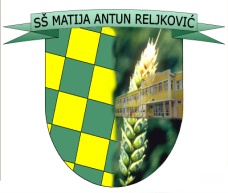 35000 Slavonski Brod, Ivana Cankara 76,OIB: 57524657360Tel.: 035/255-697; ravnatelj – tel: 035/255-695, fax:035/402-981e-mail: srednja-skola-mar@sb.t-com.hrKLASA: 112-01/17-01-125URBROJ: 2178-01-13-17-1Slavonski Brod, 23. studenog 2017.Na temelju članka 107. Zakona o odgoju i obrazovanju u osnovnoj i srednjoj školi (Narodne novine br. 87/08., 86/09., 92/10., 105/10., 90/11., 16/12., 86/12., 126/12 i 94/13, 152/14, 7/17), SREDNJA ŠKOLA MATIJE ANTUNA RELJKOVIĆA, Ivana Cankara 76,  Slavonski Brod objavljuje:NATJEČAJza slijedeća radna mjesta:Nastavnik/ca POLJOPRIVREDNIH STRUČNIH PREDMETA  u VRTLARSTVU, 3  sati nastave tjedno i pripadajuću količinu ukupnog radnog vremena, određeno do povratka zaposlenice s  porodiljskog dopusta.Nastavnik/ca ETIKE, 1 sat nastave tjedno i pripadajuća količina ukupnog radnog vremena na određeno vrijeme do povratka zaposlenice s porodiljskog dopusta.PEDAGOG/INJA ŠKOLE, puno radno vrijeme, određeno do povratka zaposlenice s radnog mjesta vršitelja dužnosti ravnatelja Škole.Nastavnik/ca KEMIJE, 8 sati nastave tjedno i pripadajuća količina ukupnog radnog vremena do povratka zaposlenice s bolovanja.Nastavnik/ca KEMIJSKIH STRUČNIH PREDMETA, 11 sati nastave tjedno i pripadajuća količina ukupnog radnog vremena do povratka zaposlenice s bolovanja. UVJETI: Uvjeti prema Zakonu o odgoju i obrazovanju u osnovnoj i srednjoj školi i Pravilniku o stručnoj spremi i pedagoško-psihološkom obrazovanju nastavnika u srednjem školstvu.Na natječaj se mogu javiti osobe oba spolaUz prijavu je potrebno priložiti:životopis, i preslike slijedećih dokumenata:domovnicu, dokaz o stručnoj spremi  (diploma)uvjerenje nadležnog suda da se protiv kandidata ne vodi kazneni postupak (ne starije od 6 mjeseci)Dokumentacija se dostavlja u presliku jer istu ne vraćamoNepotpune i nepravovremene prijave neće se razmatrati.Rok za podnošenje prijava:Pismene prijave s dokazima o ispunjavanju uvjeta dostaviti u roku osam (8) dana  od dana objave natječaja na mrežnim stranicama i oglasnim pločama Hrvatskog zavoda za zapošljavanje te mrežnim stranicama i oglasnoj ploči Škole s naznakom „ZA NATJEČAJ“,  na adresu: Srednja škola Matije Antuna Reljkovića Slavonski Brod, Ivana Cankara 76, 35000 Slavonski Brod, poštom ili osobno. Osobe koje ostvaruju prednost pri zapošljavanju po posebnim propisima moraju priložiti odgovarajuće dokaze  kako bi ostvarili prednost.Rezultati natječaja biti će objavljeni na web stranici škole.Kandidati koji nisu primljeni mogu svoje dokumente podići u školi, u roku 30 dana od dana objave rezultata natječaja. Datum objave oglasa: 23. studenog 2017.